Board of Directors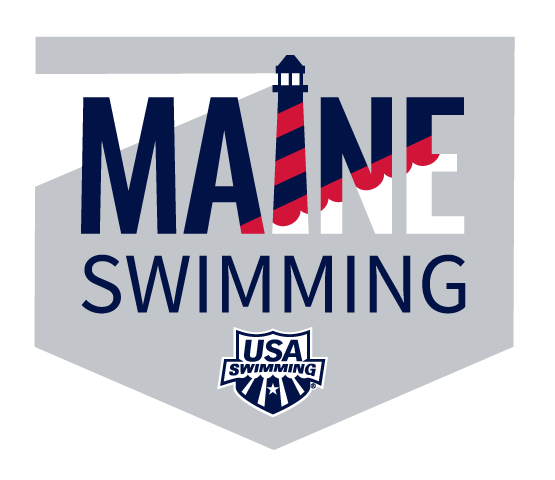 Age Group Vice-ChairJob DescriptionMeeting ExpectationsProvide insight, suggestions, and concerns regarding LSC matters.Vote on decisions in the best interest of the Maine Swimming LSC and its mission.Avoid conflict of interest or perceived conflict of interest by acknowledging potential conflicts upfront which may mean potentially forfeiting a vote.Abide by Robert’s Rules of Order during meetings of the Board.Attend Board of Director and House of Delegate Meetings, and any meetings, conference call or otherwise, throughout the year.Committee CommitmentChair the Age Group Committee.Schedule and hold quarterly meetings or conference calls with your committee to conduct necessary business.Provide an agenda in advance of your meeting and brief minutes upon conclusion to be posted on the LSC website.Fiscal ResponsibilityProvide financial oversight of the LSC budget, and respective committee budget.Other Responsibilities - In addition to the regular responsibilities listed above, the Age-Group Vice-Chair also holds the following responsibilities: Serves on the Technical Planning Committee.In conjunction with the Senior Vice-Chair oversees the championship meets with regards to time standards, order of events, etc.Coordinate annual camp/all-star opportunities.Work in conjunction with the Eastern Zone Age Group Committee.Evaluate past competitions and present recommendations for the future.Reference Maine Swimming Bylaws Article 5 Board of Directors for more information on the role of the Board Director.Reference Maine Swimming Bylaws Article 6 Officers for more information on the role of the Age Group Chair.